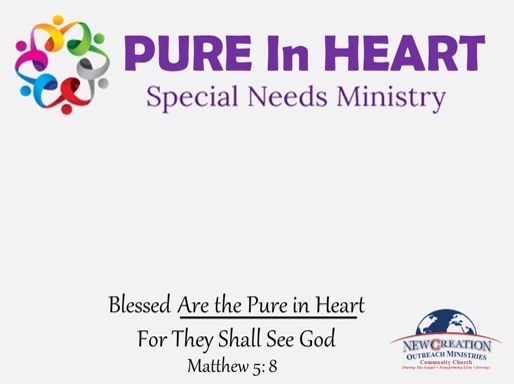 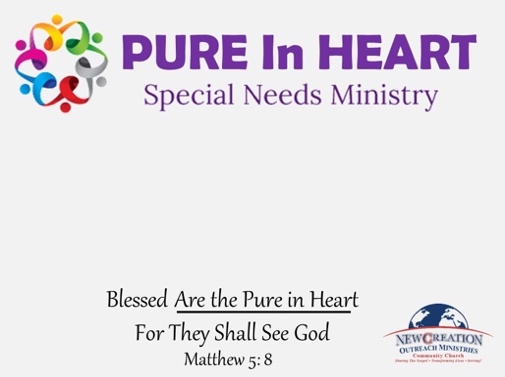 Declaration of Consent and Waiver of LiabilityWe at New Creation Outreach Ministries look forward to serving you and your child through our “Pure In Heart” Special Needs Ministry Programs. New Creation Outreach Ministries seeks to provide a nurturing and safe environment for the care and training of your child during Pure In Heart Special Needs Ministry programs. However, no matter how careful our staff and volunteers are, accidents can occur. To make certain that your child is participating in these activities with your full understanding and knowing consent, and informed parental guidance and instruction of your child, we ask that you carefully read and sign this form. If you have any questions about the program or policies, please contact Lena Tracy at 702-843-7232. In consideration for the services provided by New Creation Outreach Ministries through its Pure In Heart Special Needs Ministry programs, I agree to the following terms and conditions of my child’s participation. Agreement to Participate and Waiver of Liability. To assist New Creation Outreach Ministries in providing the best care for my child during the Pure In Heart Special Needs Ministry programs, I agree to provide New Creation Outreach Ministries with accurate and complete medical information about my child, including all special medical, physical, mental and emotional needs or disabilities that my child may have, on the Pure In Heart Special Needs Ministry “Family Profile” and to immediately update such information as developments occur from time to time. I have read and agree to fully abide by the policies set forth in the Pure In Heart Special Needs Ministry “Family Policies and Procedures Handbook” (incorporated herein by reference) I understand that risk of injury to my child inherent in a program whose participants consist of individuals with physical, mental or emotional disabilities, who may exhibit violent or impulsive behavior or suffer from epileptic seizures. During any of the Pure In Heart Special Needs Ministry activities and programs, including but not limited to Sunday School, Respite programs and family events, my child may engage with activities such as nature hikes, sports activities utilizing balls or other game equipment, contact with animals, amusement equipment rental and playground equipment, transportation on church vans for off site activities and outdoor activities resulting in exposure to natural and human made conditions, such as sharp rocks and glass, unfriendly creatures, and hot sun. I understand that, while few injuries actually occur, the possible injuries that may occur include, but are not limited to, bruises, cuts, scrapes, broken bones, choking, damage to the head, internal organs and all parts of the body, drowning, neck and spinal chord injuries, illness, contagious diseases, other serious injury or death and impairment to general health and well being. To the extent permitted by law, I (we) assume all risks of injury to my child, including those caused by accidents or the acts of other participants. To the extent permitted by law, I (we) further agree to release New Creation Outreach Ministries, Pure In Heart Special Needs Ministry, and their staff, volunteers, directors, officers, and agents of all liability for injury or illness to my (our) child or for damage to my (our) child’s property arising during any Pure In Heart program or event due to any cause except the gross negligence or willful misconduct of New Creation Outreach Ministries staff, volunteers, or agents. Photograph Consent: _____ I (we) DO give New Creation Outreach Ministries permission to use, without compensation, my (our) child’s name and/or picture in presentations, media releases, newsletters and marketing materials primarily for the purpose of promoting New Creation Outreach Ministries and its Pure In Heart Special Needs Ministry programs and services. _____ I (we) DO NOT give New Creation Outreach Ministries permission to use, without compensation, my (our) child’s name and/or picture in presentations, media releases, newsletters and marketing materials primarily for the purpose of promoting New Creation Outreach Ministries and its Pure In Heart Special Needs Ministry programs and services. Both parents (or legal guardians) of each child must sign. ________________________________________ Child’s name (use one form for each child) ________________________________________ _________________________________________ Parent or Guardian Signature